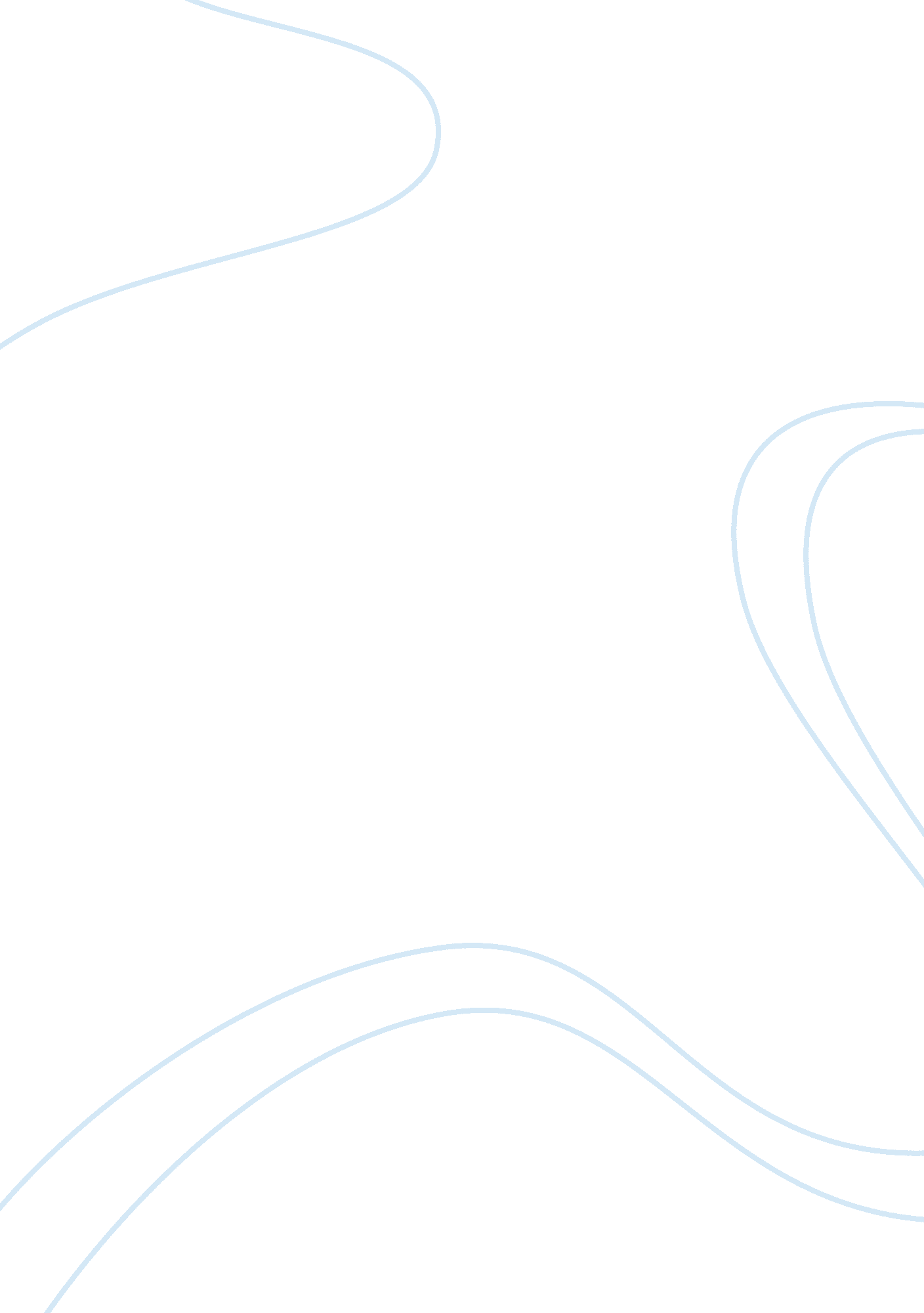 Forming at corporate universityHealth & Medicine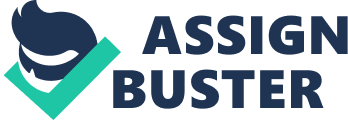 Forming a Corporate affiliation Corporate Formation in the Among the motivators of the workers is the continued education development and promotion at the workplace. With relevant education, skills and knowledge, then one if fit for promotion and able to hold a relevant leadership position in an institution (Azagra-Caro, Archontakis, Gutiérrez-Gracia, & Fernández-de-Lucio, 2006). In the Best Heath Systems, there is an impounding need of the center for the development of the staff education wise and in terms of leadership. From the research conducted by green and miller, saw and explained on the extent of impending need. In my opinion, I believe that the development of the corporate university will help solve a junk of the human resource issues. 
At the same time as the university keeps developing and capturing the needs of the staff members, there will be increased development in talent of the employees. The university provides opportunities to employees by developing the needed curriculum that soothes its employees (Hewitt-Dundas, 2013). Funds to put up the university and get it running are a big challenge to any institution. However from the study conducted on the feasibility of the project, it indicates that the whole project is viable and affordable. Therefore, there is a need to develop an institution for the development of the employees professionally and increased job satisfaction at the workplace. 
Employing the workers from within in the leadership posts, plays aggregate deal in seeing the organization grow. The growth can be attributed to the fact the employees have more experience on the operations of the institution. With additional leadership knowledge, there is double fold reproductively of the employee. At the same time, this acts a motivation to the organization employees which increases the productivity by working towards getting that chance to be trained and lead a particular department. 

References 
Azagra-Caro, J. M., Archontakis, F., Gutiérrez-Gracia, A., & Fernández-de-Lucio, I. (2006). Faculty support for the objectives of university-industry relations versus degree of R&D cooperation: The importance of regional absorptive capacity. Research Policy, 35, 37–55. 
Hewitt-Dundas, N. (2013). The role of proximity in university-business cooperation for innovation. Journal of Technology Transfer, 38, 93–115. 
 